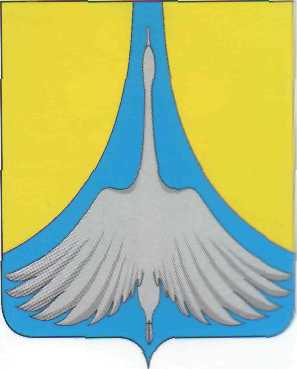 РОССИЙСКАЯ ФЕДЕРАЦИЯ АДМИНИСТРАЦИЯ   СИМСКОГО  ГОРОДСКОГО   ПОСЕЛЕНИЯ                                                               АШИНСКОГО  МУНИЦИПАЛЬНОГО  РАЙОНА                                                                       ЧЕЛЯБИНСКОЙ ОБЛАСТИПОСТАНОВЛЕНИЕОт 19.07.2017 г. № 117О сносе и расселении многоквартирных жилых домовРуководствуясь Жилищным кодексом РФ, Федеральным законом от 06.10.2003 г. № 131-ФЗ «Об общих принципах организации местного самоуправления в Российской Федерации», постановлением Правительства Российской Федерации от 28.01.2006 года № 47 «Об утверждении Положения о признании помещения жилым помещением, жилого помещения непригодным для проживания и многоквартирного дома аварийным и подлежащим сносу или реконструкции», Областной адресной программой «Переселение в 2013-2017 г. граждан из аварийного жилищного фонда в городах и районах Челябинской области», адресной программой «Переселение в 2016-2017 годах граждан из аварийного жилищного фонда в поселениях Ашинского муниципального района» утвержденную постановлением администрации Ашинского муниципального района от 15.04.2016г. № 546, Уставом Симского городского поселения, на основании заключений межведомственной комиссии Симского городского поселения о признании многоквартирных домов аварийными и подлежащими сносу,ПОСТАНОВЛЯЮ:          1. Признать многоквартирные жилые дома, указанные в приложении к настоящему постановлению аварийными и подлежащими сносу.          2. Собственникам жилых помещений в срок до 1 сентября 2017 года снести указанные в приложении к настоящему постановлению жилые дома.          3. Комитету по управлению муниципальным имуществом администрации Симского городского поселения:          1) Направить гражданам уведомления о признании их домов аварийными и подлежащими сносу.          2) В срок до 28 июля 2017 года нанимателям жилых помещений по договорам социального найма, расположенных в жилых домах указанных в приложении к настоящему постановлению, предложить пригодные для проживания жилые помещения для расселения, предоставляемые по договорам социального найма.          3) Расторгнуть договоры социального найма жилых помещений с нанимателями жилых помещений по договорам социального найма, расположенных в жилых домах указанных приложении настоящему постановлению.          4) Принять необходимые меры по выкупу (изъятию) жилых помещений у собственников жилых помещений расположенных в жилых домах указанных в приложении к настоящему постановлению.4. Гражданам, проживающим в жилых домах, подлежащих сносу освободить жилые помещения в течение 30 дней с момента предоставления пригодных для проживания жилых помещений, предоставленных по договорам социального найма.5. Мероприятия по переселению граждан осуществить за счет средств выделенных в соответствии с Областной адресной программы «Переселение в 2013-2017 г. граждан из аварийного жилищного фонда в городах и районах Челябинской области» и адресной программы «Переселение в 2016-2017 годах граждан из аварийного жилищного фонда в поселениях Ашинского муниципального района», утвержденную постановлением администрации Ашинского муниципального района от 15.04.2016г. № 546.6. Настоящее Постановление подлежит опубликованию на сайте администрации Симского городского поселения.7.  Контроль исполнения настоящего постановления возложить первого на Главы  Симского городского поселения Гафарова Р.Р.8. Настоящее постановление вступает в силу с момента подписания.И.О. Главы Симского городского поселения			      	      Р.Р. Гафаров.Приложение к постановлению администрации Симского городского поселения от________2017г. № ____Перечень жилых домов, признанных аварийными и подлежащими сносу.ул. Гузакова, д. 11ул. Давыдова, д. 3ул. Железнодорожная, д. 95ул. Железнодорожная, д. 97ул. Железнодорожная, д. 99ул. Железнодорожная, д. 101